АДМИНИСТРАЦИЯ ЧЁРНООТРОЖСКОГО СЕЛЬСОВЕТА САРАКТАШСКОГО РАЙОНА ОРЕНБУРГСКОЙ ОБЛАСТИП О С Т А Н О В Л Е Н И Е_________________________________________________________________________________________________________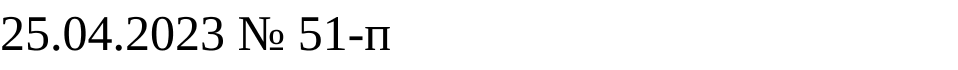 с. Черный ОтрогОб утверждении отчета об исполнении бюджета за I квартал 2023 года1. В соответствии с пунктом 5 статьи 264.2  Бюджетного кодекса Российской Федерации и статьей 48 Положения о бюджетном процессе в муниципальном образовании Черноотрожский сельсовет, утвержденном решением Совета депутатов  Черноотрожского сельсовета от 12.11.2020                  № 16:2. Утвердить отчет об исполнении бюджета за I квартал 2023 года по доходам в сумме 4 974 596  руб.  81 коп, по расходам 4 729 532 руб. 99 коп., с превышением  доходов над расходами в сумме 245 063 руб. 82 коп. с показателями:по доходам бюджета по кодам классификации доходов бюджетов согласно приложению № 1;по расходам бюджета по разделам, подразделам классификации расходов бюджетов согласно приложению № 2;по источникам финансирования дефицита бюджета по группам подгруппам классификации источников финансирования дефицитов бюджетов и группам классификации операций сектора государственного управления согласно приложению № 3.3. Специалисту 1 категории по составлению и исполнению бюджета Черноотрожского сельсовета  Шокировой Т.А.  направить отчет об исполнении бюджета за 1 квартал  2023 года в Совет депутатов Чёрноотрожского сельсовета.4. Контроль  за исполнением настоящего постановления оставляю за собой.5. Настоящее  постановление вступает в силу после его подписания и подлежит размещению на официальном сайте администрации Черноотрожского сельсовета.Глава муниципального образования                 	                     О.С. Понамаренко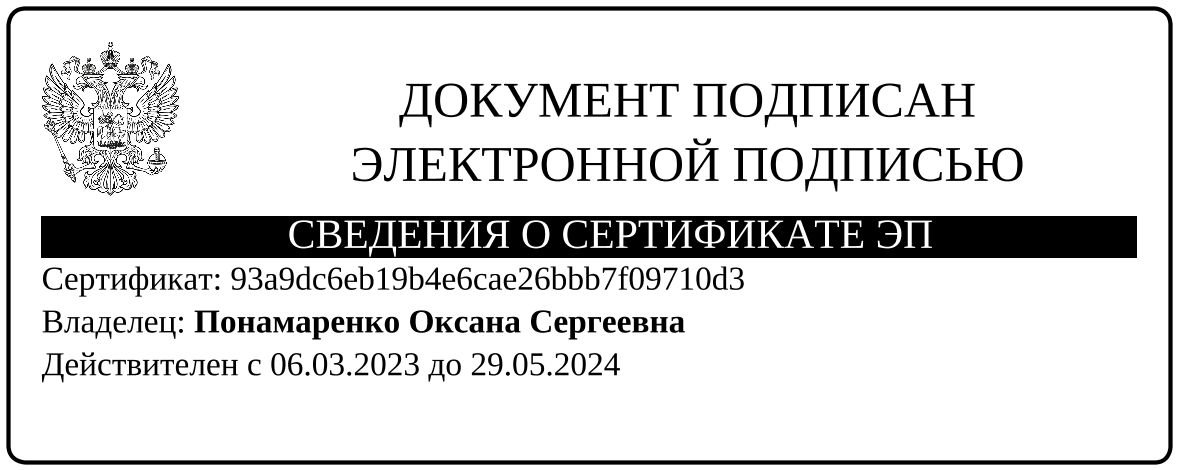 Разослано: администрации района, прокуратуре, в дело.                                                                                 Приложение к постановлению                                                                                               администрации                                                                                               Чёрноотрожского сельсовета                                                                                               от  25.04.2023  № 51 -п1. Доходы бюджета за 1 квартал 2023 года по кодам классификации доходов бюджетов                                                                                         Приложение к постановлению                                                                                                        администрации                                                                                                        Чёрноотрожского сельсовета                                                                                                        от  25.04.2023  № 51 -п2.Расходы бюджета за 1 квартал 2023г по разделам, подразделам классификации расходов бюджета                                                                                                       Приложение к постановлению                                                                                                       администрации                                                                                                       Чёрноотрожского сельсовета                                                                                                       от  25.04.2023  № 51 -п3. Источники финансирования дефицита бюджета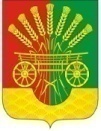 Наименование показателяКод строкиКод дохода по бюджетной классификацииУтвержденные бюджетные назначенияИсполненоНеисполненные назначения123456Доходы бюджета - всего010X25 798 100,004 974 596,8120 823 503,19в том числе:НАЛОГОВЫЕ И НЕНАЛОГОВЫЕ ДОХОДЫ010000 1000000000000000011 660 000,001 814 414,669 845 585,34НАЛОГИ НА ПРИБЫЛЬ, ДОХОДЫ010000 101000000000000005 552 000,00679 167,044 872 832,96Налог на доходы физических лиц010000 101020000100001105 552 000,00679 167,044 872 832,96Налог на доходы физических лиц с доходов, источником которых является налоговый агент, за исключением доходов, в отношении которых исчисление и уплата налога осуществляются в соответствии со статьями 227, 227.1 и 228 Налогового кодекса Российской Федерации, а также доходов от долевого участия в организации, полученных в виде дивидендов010000 101020100100001105 538 000,00669 640,654 868 359,35Налог на доходы физических лиц с доходов, источником которых является налоговый агент, за исключением доходов, в отношении которых исчисление и уплата налога осуществляются в соответствии со статьями 227, 227.1 и 228 Налогового кодекса Российской Федерации (сумма платежа (перерасчеты, недоимка и задолженность по соответствующему платежу, в том числе по отмененному)010182 101020100110001105 538 000,00669 063,944 868 936,06Налог на доходы физических лиц с доходов, источником которых является налоговый агент, за исключением доходов, в отношении которых исчисление и уплата налога осуществляются в соответствии со статьями 227, 227.1 и 228 Налогового кодекса Российской Федерации (суммы денежных взысканий (штрафов) по соответствующему платежу согласно законодательству Российской Федерации)010182 101020100130001100,00576,710,00Налог на доходы физических лиц с доходов, полученных от осуществления деятельности физическими лицами, зарегистрированными в качестве индивидуальных предпринимателей, нотариусов, занимающихся частной практикой, адвокатов, учредивших адвокатские кабинеты, и других лиц, занимающихся частной практикой в соответствии со статьей 227 Налогового кодекса Российской Федерации010000 101020200100001100,00-3,450,00Налог на доходы физических лиц с доходов, полученных от осуществления деятельности физическими лицами, зарегистрированными в качестве индивидуальных предпринимателей, нотариусов, занимающихся частной практикой, адвокатов, учредивших адвокатские кабинеты, и других лиц, занимающихся частной практикой в соответствии со статьей 227 Налогового кодекса Российской Федерации (суммы денежных взысканий (штрафов) по соответствующему платежу согласно законодательству Российской Федерации)010182 101020200130001100,00-3,450,00Налог на доходы физических лиц с доходов, полученных физическими лицами в соответствии со статьей 228 Налогового кодекса Российской Федерации010000 1010203001000011014 000,00-1 382,9215 382,92Налог на доходы физических лиц с доходов, полученных физическими лицами в соответствии со статьей 228 Налогового кодекса Российской Федерации (сумма платежа (перерасчеты, недоимка и задолженность по соответствующему платежу, в том числе по отмененному)010182 1010203001100011014 000,00-1 382,9215 382,92Налог на доходы физических лиц в части суммы налога, превышающей 650 000 рублей, относящейся к части налоговой базы, превышающей 5 000 000 рублей (за исключением налога на доходы физических лиц с сумм прибыли контролируемой иностранной компании, в том числе фиксированной прибыли контролируемой иностранной компании, а также налога на доходы физических лиц в отношении доходов от долевого участия в организации, полученных в виде дивидендов)010000 101020800100001100,0010 912,760,00Налог на доходы физических лиц части суммы налога, превышающей 650 000 рублей, относящейся к части налоговой базы, превышающей 5 000 000 рублей (сумма платежа (перерасчеты, недоимка и задолженность по соответствующему платежу, в том числе по отмененному)010182 101020800110001100,0010 912,760,00НАЛОГИ НА ТОВАРЫ (РАБОТЫ, УСЛУГИ), РЕАЛИЗУЕМЫЕ НА ТЕРРИТОРИИ РОССИЙСКОЙ ФЕДЕРАЦИИ010000 103000000000000003 131 000,00841 971,872 289 028,13Акцизы по подакцизным товарам (продукции), производимым на территории Российской Федерации010000 103020000100001103 131 000,00841 971,872 289 028,13Доходы от уплаты акцизов на дизельное топливо, подлежащие распределению между бюджетами субъектов Российской Федерации и местными бюджетами с учетом установленных дифференцированных нормативов отчислений в местные бюджеты010000 103022300100001101 483 000,00432 840,651 050 159,35Доходы от уплаты акцизов на дизельное топливо, подлежащие распределению между бюджетами субъектов Российской Федерации и местными бюджетами с учетом установленных дифференцированных нормативов отчислений в местные бюджеты (по нормативам, установленным федеральным законом о федеральном бюджете в целях формирования дорожных фондов субъектов Российской Федерации)010182 103022310100001101 483 000,00432 840,651 050 159,35Доходы от уплаты акцизов на моторные масла для дизельных и (или) карбюраторных (инжекторных) двигателей, подлежащие распределению между бюджетами субъектов Российской Федерации и местными бюджетами с учетом установленных дифференцированных нормативов отчислений в местные бюджеты010000 1030224001000011010 000,001 776,428 223,58Доходы от уплаты акцизов на моторные масла для дизельных и (или) карбюраторных (инжекторных) двигателей, подлежащие распределению между бюджетами субъектов Российской Федерации и местными бюджетами с учетом установленных дифференцированных нормативов отчислений в местные бюджеты (по нормативам, установленным федеральным законом о федеральном бюджете в целях формирования дорожных фондов субъектов Российской Федерации)010182 1030224101000011010 000,001 776,428 223,58Доходы от уплаты акцизов на автомобильный бензин, подлежащие распределению между бюджетами субъектов Российской Федерации и местными бюджетами с учетом установленных дифференцированных нормативов отчислений в местные бюджеты010000 103022500100001101 834 000,00462 821,091 371 178,91Доходы от уплаты акцизов на автомобильный бензин, подлежащие распределению между бюджетами субъектов Российской Федерации и местными бюджетами с учетом установленных дифференцированных нормативов отчислений в местные бюджеты (по нормативам, установленным федеральным законом о федеральном бюджете в целях формирования дорожных фондов субъектов Российской Федерации)010182 103022510100001101 834 000,00462 821,091 371 178,91Доходы от уплаты акцизов на прямогонный бензин, подлежащие распределению между бюджетами субъектов Российской Федерации и местными бюджетами с учетом установленных дифференцированных нормативов отчислений в местные бюджеты010000 10302260010000110-196 000,00-55 466,29-140 533,71Доходы от уплаты акцизов на прямогонный бензин, подлежащие распределению между бюджетами субъектов Российской Федерации и местными бюджетами с учетом установленных дифференцированных нормативов отчислений в местные бюджеты (по нормативам, установленным федеральным законом о федеральном бюджете в целях формирования дорожных фондов субъектов Российской Федерации)010182 10302261010000110-196 000,00-55 466,29-140 533,71НАЛОГИ НА СОВОКУПНЫЙ ДОХОД010000 10500000000000000400 000,00116 117,08283 882,92Налог, взимаемый в связи с применением упрощенной системы налогообложения010000 10501000000000110100 000,0045 468,6654 531,34Налог, взимаемый с налогоплательщиков, выбравших в качестве объекта налогообложения доходы010000 1050101001000011080 000,0043 005,3636 994,64Налог, взимаемый с налогоплательщиков, выбравших в качестве объекта налогообложения доходы010000 1050101101000011080 000,0043 005,3636 994,64Налог, взимаемый с налогоплательщиков, выбравших в качестве объекта налогообложения доходы (сумма платежа (перерасчеты, недоимка и задолженность по соответствующему платежу, в том числе по отмененному)010182 1050101101100011080 000,0043 005,3636 994,64Налог, взимаемый с налогоплательщиков, выбравших в качестве объекта налогообложения доходы, уменьшенные на величину расходов010000 1050102001000011020 000,002 463,3017 536,70Налог, взимаемый с налогоплательщиков, выбравших в качестве объекта налогообложения доходы, уменьшенные на величину расходов (в том числе минимальный налог, зачисляемый в бюджеты субъектов Российской Федерации)010000 1050102101000011020 000,002 463,3017 536,70Налог, взимаемый с налогоплательщиков, выбравших в качестве объекта налогообложения доходы, уменьшенные на величину расходов (в том числе минимальный налог, зачисляемый в бюджеты субъектов Российской Федерации (сумма платежа (перерасчеты, недоимка и задолженность по соответствующему платежу, в том числе по отмененному)010182 1050102101100011020 000,002 463,3017 536,70Единый сельскохозяйственный налог010000 10503000010000110300 000,0070 648,42229 351,58Единый сельскохозяйственный налог010000 10503010010000110300 000,0070 648,42229 351,58Единый сельскохозяйственный налог (сумма платежа (перерасчеты, недоимка и задолженность по соответствующему платежу, в том числе по отмененному)010182 10503010011000110300 000,0070 648,42229 351,58НАЛОГИ НА ИМУЩЕСТВО010000 106000000000000002 185 000,0099 584,132 085 415,87Налог на имущество физических лиц010000 10601000000000110101 000,00-974,77101 974,77Налог на имущество физических лиц, взимаемый по ставкам, применяемым к объектам налогообложения, расположенным в границах сельских поселений010000 10601030100000110101 000,00-974,77101 974,77Налог на имущество физических лиц, взимаемый по ставкам, применяемым к объектам налогообложения, расположенным в границах сельских поселений (сумма платежа (перерасчеты, недоимка и задолженность по соответствующему платежу, в том числе по отмененному)010182 10601030101000110101 000,00-974,77101 974,77Земельный налог010000 106060000000001102 084 000,00100 558,901 983 441,10Земельный налог с организаций010000 10606030000000110850 000,00162 874,00687 126,00Земельный налог с организаций, обладающих земельным участком, расположенным в границах сельских поселений010000 10606033100000110850 000,00162 874,00687 126,00Земельный налог с организаций, обладающих земельным участком, расположенным в границах сельских поселений (сумма платежа (перерасчеты, недоимка и задолженность по соответствующему платежу, в том числе по отмененному)010182 10606033101000110850 000,00162 874,00687 126,00Земельный налог с физических лиц010000 106060400000001101 234 000,00-62 315,101 296 315,10Земельный налог с физических лиц, обладающих земельным участком, расположенным в границах сельских поселений010000 106060431000001101 234 000,00-62 315,101 296 315,10Земельный налог с физических лиц, обладающих земельным участком, расположенным в границах сельских поселений (сумма платежа (перерасчеты, недоимка и задолженность по соответствующему платежу, в том числе по отмененному)010182 106060431010001101 234 000,00-62 315,101 296 315,10ГОСУДАРСТВЕННАЯ ПОШЛИНА010000 108000000000000000,00200,000,00Государственная пошлина за совершение нотариальных действий (за исключением действий, совершаемых консульскими учреждениями Российской Федерации)010000 108040000100001100,00200,000,00Государственная пошлина за совершение нотариальных действий должностными лицами органов местного самоуправления, уполномоченными в соответствии с законодательными актами Российской Федерации на совершение нотариальных действий010000 108040200100001100,00200,000,00Государственная пошлина за совершение нотариальных действий должностными лицами органов местного самоуправления, уполномоченными в соответствии с законодательными актами Российской Федерации на совершение нотариальных действий010138 108040200110001100,00200,000,00ДОХОДЫ ОТ ИСПОЛЬЗОВАНИЯ ИМУЩЕСТВА, НАХОДЯЩЕГОСЯ В ГОСУДАРСТВЕННОЙ И МУНИЦИПАЛЬНОЙ СОБСТВЕННОСТИ010000 111000000000000008 000,002 509,825 490,18Доходы, получаемые в виде арендной либо иной платы за передачу в возмездное пользование государственного и муниципального имущества (за исключением имущества бюджетных и автономных учреждений, а также имущества государственных и муниципальных унитарных предприятий, в том числе казенных)010000 111050000000001208 000,001 600,006 400,00Доходы от сдачи в аренду имущества, находящегося в оперативном управлении органов государственной власти, органов местного самоуправления, органов управления государственными внебюджетными фондами и созданных ими учреждений (за исключением имущества бюджетных и автономных учреждений)010000 111050300000001208 000,001 600,006 400,00Доходы от сдачи в аренду имущества, находящегося в оперативном управлении органов управления сельских поселений и созданных ими учреждений (за исключением имущества муниципальных бюджетных и автономных учреждений)010138 111050351000001208 000,001 600,006 400,00Прочие доходы от использования имущества и прав, находящихся в государственной и муниципальной собственности (за исключением имущества бюджетных и автономных учреждений, а также имущества государственных и муниципальных унитарных предприятий, в том числе казенных)010000 111090000000001200,00909,820,00Прочие поступления от использования имущества, находящегося в государственной и муниципальной собственности (за исключением имущества бюджетных и автономных учреждений, а также имущества государственных и муниципальных унитарных предприятий, в том числе казенных)010000 111090400000001200,00909,820,00Прочие поступления от использования имущества, находящегося в собственности сельских поселений (за исключением имущества муниципальных бюджетных и автономных учреждений, а также имущества муниципальных унитарных предприятий, в том числе казенных)010138 111090451000001200,00909,820,00ШТРАФЫ, САНКЦИИ, ВОЗМЕЩЕНИЕ УЩЕРБА010000 116000000000000000,00-1 000,000,00Административные штрафы, установленные законами субъектов Российской Федерации об административных правонарушениях010000 116020000200001400,00-1 000,000,00Административные штрафы, установленные законами субъектов Российской Федерации об административных правонарушениях, за нарушение муниципальных правовых актов010138 116020200200001400,00-1 000,000,00ПРОЧИЕ НЕНАЛОГОВЫЕ ДОХОДЫ010000 11700000000000000384 000,0075 864,72308 135,28Инициативные платежи010000 11715000000000150384 000,0075 864,72308 135,28Инициативные платежи, зачисляемые в бюджеты сельских поселений010000 11715030100000150384 000,0075 864,72308 135,28Инициативные платежи, зачисляемые в бюджеты сельских поселений010138 1171503010000215076 000,0075 864,72135,28Инициативные платежи, зачисляемые в бюджеты сельских поселений010138 11715030100013150308 000,000,00308 000,00БЕЗВОЗМЕЗДНЫЕ ПОСТУПЛЕНИЯ010000 2000000000000000014 138 100,003 160 182,1510 977 917,85БЕЗВОЗМЕЗДНЫЕ ПОСТУПЛЕНИЯ ОТ ДРУГИХ БЮДЖЕТОВ БЮДЖЕТНОЙ СИСТЕМЫ РОССИЙСКОЙ ФЕДЕРАЦИИ010000 2020000000000000014 138 100,003 160 182,1510 977 917,85Дотации бюджетам бюджетной системы Российской Федерации010000 202100000000001508 291 800,002 630 000,005 661 800,00Дотации на выравнивание бюджетной обеспеченности010000 202150010000001508 219 000,002 630 000,005 589 000,00Дотации бюджетам сельских поселений на выравнивание бюджетной обеспеченности из бюджета субъекта Российской Федерации010138 202150011000001508 219 000,002 630 000,005 589 000,00Прочие дотации010000 2021999900000015072 800,000,0072 800,00Прочие дотации бюджетам сельских поселений010138 2021999910000015072 800,000,0072 800,00Субсидии бюджетам бюджетной системы Российской Федерации (межбюджетные субсидии)010000 202200000000001503 660 000,000,003 660 000,00Субсидии бюджетам на осуществление дорожной деятельности в отношении автомобильных дорог общего пользования, а также капитального ремонта и ремонта дворовых территорий многоквартирных домов, проездов к дворовым территориям многоквартирных домов населенных пунктов010000 202202160000001501 000 000,000,001 000 000,00Субсидии бюджетам сельских поселений на осуществление дорожной деятельности в отношении автомобильных дорог общего пользования, а также капитального ремонта и ремонта дворовых территорий многоквартирных домов, проездов к дворовым территориям многоквартирных домов населенных пунктов010138 202202161000001501 000 000,000,001 000 000,00Прочие субсидии010000 202299990000001502 660 000,000,002 660 000,00Прочие субсидии бюджетам сельских поселений010138 202299991000001502 660 000,000,002 660 000,00Субвенции бюджетам бюджетной системы Российской Федерации010000 20230000000000150321 300,0063 182,15258 117,85Субвенции бюджетам на осуществление первичного воинского учета органами местного самоуправления поселений, муниципальных и городских округов010000 20235118000000150321 300,0063 182,15258 117,85Субвенции бюджетам сельских поселений на осуществление первичного воинского учета органами местного самоуправления поселений, муниципальных и городских округов010138 20235118100000150321 300,0063 182,15258 117,85Иные межбюджетные трансферты010000 202400000000001501 865 000,00467 000,001 398 000,00Прочие межбюджетные трансферты, передаваемые бюджетам010000 202499990000001501 865 000,00467 000,001 398 000,00Прочие межбюджетные трансферты, передаваемые бюджетам сельских поселений010138 202499991000001501 865 000,00467 000,001 398 000,00Наименование показателяКод строкиКод расхода по бюджетной классификацииУтвержденные бюджетные назначенияИсполненоНеисполненные назначения123456Расходы бюджета - всего200X26 181 530,354 729 532,9921 451 997,36в том числе:ОБЩЕГОСУДАРСТВЕННЫЕ ВОПРОСЫ200000 0100 0000000000 0006 454 979,001 870 463,974 584 515,03Функционирование высшего должностного лица субъекта Российской Федерации и муниципального образования200000 0102 0000000000 0001 500 000,00622 042,41877 957,59Муниципальная программа "Реализация муниципальной политики на территории муниципального образования Черноотрожский сельсовет Саракташского района Оренбургской области"200000 0102 6800000000 0001 500 000,00622 042,41877 957,59Комплексы процессных мероприятий200000 0102 6840000000 0001 500 000,00622 042,41877 957,59Комплекс процессных мероприятий «Обеспечение реализации программы»200000 0102 6840600000 0001 500 000,00622 042,41877 957,59Глава муниципального образования200000 0102 6840610010 0001 500 000,00622 042,41877 957,59Расходы на выплаты персоналу в целях обеспечения выполнения функций государственными (муниципальными) органами, казенными учреждениями, органами управления государственными внебюджетными фондами200000 0102 6840610010 1001 500 000,00622 042,41877 957,59Расходы на выплаты персоналу государственных (муниципальных) органов200000 0102 6840610010 1201 500 000,00622 042,41877 957,59Фонд оплаты труда государственных (муниципальных) органов200138 0102 6840610010 1211 150 000,00477 817,96672 182,04Взносы по обязательному социальному страхованию на выплаты денежного содержания и иные выплаты работникам государственных (муниципальных) органов200138 0102 6840610010 129350 000,00144 224,45205 775,55Функционирование Правительства Российской Федерации, высших исполнительных органов государственной власти субъектов Российской Федерации, местных администраций200000 0104 0000000000 0004 837 879,001 220 568,063 617 310,94Муниципальная программа "Реализация муниципальной политики на территории муниципального образования Черноотрожский сельсовет Саракташского района Оренбургской области"200000 0104 6800000000 0004 837 879,001 220 568,063 617 310,94Комплексы процессных мероприятий200000 0104 6840000000 0004 837 879,001 220 568,063 617 310,94Комплекс процессных мероприятий «Обеспечение реализации программы»200000 0104 6840600000 0004 837 879,001 220 568,063 617 310,94Центральный аппарат200000 0104 6840610020 0004 837 879,001 220 568,063 617 310,94Расходы на выплаты персоналу в целях обеспечения выполнения функций государственными (муниципальными) органами, казенными учреждениями, органами управления государственными внебюджетными фондами200000 0104 6840610020 1003 657 600,001 000 155,282 657 444,72Расходы на выплаты персоналу государственных (муниципальных) органов200000 0104 6840610020 1203 657 600,001 000 155,282 657 444,72Фонд оплаты труда государственных (муниципальных) органов200138 0104 6840610020 1212 807 600,00771 339,222 036 260,78Взносы по обязательному социальному страхованию на выплаты денежного содержания и иные выплаты работникам государственных (муниципальных) органов200138 0104 6840610020 129850 000,00228 816,06621 183,94Закупка товаров, работ и услуг для обеспечения государственных (муниципальных) нужд200000 0104 6840610020 200970 000,00210 507,78759 492,22Иные закупки товаров, работ и услуг для обеспечения государственных (муниципальных) нужд200000 0104 6840610020 240970 000,00210 507,78759 492,22Прочая закупка товаров, работ и услуг200138 0104 6840610020 244835 000,00157 570,08677 429,92Закупка энергетических ресурсов200138 0104 6840610020 247135 000,0052 937,7082 062,30Межбюджетные трансферты200000 0104 6840610020 500153 179,000,00153 179,00Иные межбюджетные трансферты200138 0104 6840610020 540153 179,000,00153 179,00Иные бюджетные ассигнования200000 0104 6840610020 80057 100,009 905,0047 195,00Уплата налогов, сборов и иных платежей200000 0104 6840610020 85057 100,009 905,0047 195,00Уплата налога на имущество организаций и земельного налога200138 0104 6840610020 85147 100,009 905,0037 195,00Уплата иных платежей200138 0104 6840610020 85310 000,000,0010 000,00Обеспечение деятельности финансовых, налоговых и таможенных органов и органов финансового (финансово-бюджетного) надзора200000 0106 0000000000 00092 100,0023 025,0069 075,00Муниципальная программа "Реализация муниципальной политики на территории муниципального образования Черноотрожский сельсовет Саракташского района Оренбургской области"200000 0106 6800000000 00092 100,0023 025,0069 075,00Комплексы процессных мероприятий200000 0106 6840000000 00092 100,0023 025,0069 075,00Комплекс процессных мероприятий «Обеспечение реализации программы»200000 0106 6840600000 00092 100,0023 025,0069 075,00Аппарат контрольно-счетного органа200000 0106 6840610080 00092 100,0023 025,0069 075,00Межбюджетные трансферты200000 0106 6840610080 50092 100,0023 025,0069 075,00Иные межбюджетные трансферты200138 0106 6840610080 54092 100,0023 025,0069 075,00Резервные фонды200000 0111 0000000000 00020 000,000,0020 000,00Непрограммное направление расходов (непрограммные мероприятия)200000 0111 7700000000 00020 000,000,0020 000,00Руководство и управление в сфере установленных функций органов местного самоуправления200000 0111 7710000000 00020 000,000,0020 000,00Создание и использование средств резервного фонда администрации поселений Саракташского района200000 0111 7710000040 00020 000,000,0020 000,00Иные бюджетные ассигнования200000 0111 7710000040 80020 000,000,0020 000,00Резервные средства200138 0111 7710000040 87020 000,000,0020 000,00Другие общегосударственные вопросы200000 0113 0000000000 0005 000,004 828,50171,50Муниципальная программа "Реализация муниципальной политики на территории муниципального образования Черноотрожский сельсовет Саракташского района Оренбургской области"200000 0113 6800000000 0005 000,004 828,50171,50Комплексы процессных мероприятий200000 0113 6840000000 0005 000,004 828,50171,50Комплекс процессных мероприятий «Обеспечение реализации программы»200000 0113 6840600000 0005 000,004 828,50171,50Членские взносы в Совет (ассоциацию) муниципальных образований200000 0113 6840695100 0005 000,004 828,50171,50Иные бюджетные ассигнования200000 0113 6840695100 8005 000,004 828,50171,50Уплата налогов, сборов и иных платежей200000 0113 6840695100 8505 000,004 828,50171,50Уплата иных платежей200138 0113 6840695100 8535 000,004 828,50171,50НАЦИОНАЛЬНАЯ ОБОРОНА200000 0200 0000000000 000321 300,0063 182,15258 117,85Мобилизационная и вневойсковая подготовка200000 0203 0000000000 000321 300,0063 182,15258 117,85Муниципальная программа "Реализация муниципальной политики на территории муниципального образования Черноотрожский сельсовет Саракташского района Оренбургской области"200000 0203 6800000000 000321 300,0063 182,15258 117,85Комплексы процессных мероприятий200000 0203 6840000000 000321 300,0063 182,15258 117,85Комплекс процессных мероприятий «Обеспечение реализации программы»200000 0203 6840600000 000321 300,0063 182,15258 117,85Осуществление первичного воинского учета органами местного самоуправления поселений, муниципальных и городских округов200000 0203 6840651180 000321 300,0063 182,15258 117,85Расходы на выплаты персоналу в целях обеспечения выполнения функций государственными (муниципальными) органами, казенными учреждениями, органами управления государственными внебюджетными фондами200000 0203 6840651180 100319 000,0061 460,15257 539,85Расходы на выплаты персоналу государственных (муниципальных) органов200000 0203 6840651180 120319 000,0061 460,15257 539,85Фонд оплаты труда государственных (муниципальных) органов200138 0203 6840651180 121245 000,0048 368,95196 631,05Взносы по обязательному социальному страхованию на выплаты денежного содержания и иные выплаты работникам государственных (муниципальных) органов200138 0203 6840651180 12974 000,0013 091,2060 908,80Закупка товаров, работ и услуг для обеспечения государственных (муниципальных) нужд200000 0203 6840651180 2002 300,001 722,00578,00Иные закупки товаров, работ и услуг для обеспечения государственных (муниципальных) нужд200000 0203 6840651180 2402 300,001 722,00578,00Прочая закупка товаров, работ и услуг200138 0203 6840651180 2442 300,001 722,00578,00НАЦИОНАЛЬНАЯ БЕЗОПАСНОСТЬ И ПРАВООХРАНИТЕЛЬНАЯ ДЕЯТЕЛЬНОСТЬ200000 0300 0000000000 000147 000,0032 793,60114 206,40Защита населения и территории от чрезвычайных ситуаций природного и техногенного характера, пожарная безопасность200000 0310 0000000000 000132 000,0032 793,6099 206,40Муниципальная программа "Реализация муниципальной политики на территории муниципального образования Черноотрожский сельсовет Саракташского района Оренбургской области"200000 0310 6800000000 000132 000,0032 793,6099 206,40Комплексы процессных мероприятий200000 0310 6840000000 000132 000,0032 793,6099 206,40Комплекс процессных мероприятий «Безопасность»200000 0310 6840100000 000132 000,0032 793,6099 206,40Мероприятия по обеспечению пожарной безопасности на территории муниципального образования поселения200000 0310 6840195020 000132 000,0032 793,6099 206,40Закупка товаров, работ и услуг для обеспечения государственных (муниципальных) нужд200000 0310 6840195020 200132 000,0032 793,6099 206,40Иные закупки товаров, работ и услуг для обеспечения государственных (муниципальных) нужд200000 0310 6840195020 240132 000,0032 793,6099 206,40Прочая закупка товаров, работ и услуг200138 0310 6840195020 244132 000,0032 793,6099 206,40Другие вопросы в области национальной безопасности и правоохранительной деятельности200000 0314 0000000000 00015 000,000,0015 000,00Муниципальная программа "Реализация муниципальной политики на территории муниципального образования Черноотрожский сельсовет Саракташского района Оренбургской области"200000 0314 6800000000 00015 000,000,0015 000,00Комплексы процессных мероприятий200000 0314 6840000000 00015 000,000,0015 000,00Комплекс процессных мероприятий «Безопасность»200000 0314 6840100000 00015 000,000,0015 000,00Меры поддержки добровольных народных дружин200000 0314 6840120040 00015 000,000,0015 000,00Закупка товаров, работ и услуг для обеспечения государственных (муниципальных) нужд200000 0314 6840120040 20015 000,000,0015 000,00Иные закупки товаров, работ и услуг для обеспечения государственных (муниципальных) нужд200000 0314 6840120040 24015 000,000,0015 000,00Прочая закупка товаров, работ и услуг200138 0314 6840120040 24415 000,000,0015 000,00НАЦИОНАЛЬНАЯ ЭКОНОМИКА200000 0400 0000000000 0006 945 854,19832 311,196 113 543,00Дорожное хозяйство (дорожные фонды)200000 0409 0000000000 0006 945 854,19832 311,196 113 543,00Муниципальная программа "Реализация муниципальной политики на территории муниципального образования Черноотрожский сельсовет Саракташского района Оренбургской области"200000 0409 6800000000 0006 945 854,19832 311,196 113 543,00Комплексы процессных мероприятий200000 0409 6840000000 0003 895 155,19832 311,193 062 844,00Комплекс процессных мероприятий «Развитие дорожного хозяйства»200000 0409 6840200000 0003 895 155,19832 311,193 062 844,00Содержание и ремонт, капитальный ремонт автомобильных дорог общего пользования и искусственных сооружений на них200000 0409 6840295280 0002 864 227,19832 311,192 031 916,00Закупка товаров, работ и услуг для обеспечения государственных (муниципальных) нужд200000 0409 6840295280 2002 864 227,19832 311,192 031 916,00Иные закупки товаров, работ и услуг для обеспечения государственных (муниципальных) нужд200000 0409 6840295280 2402 864 227,19832 311,192 031 916,00Прочая закупка товаров, работ и услуг200138 0409 6840295280 2441 864 227,19494 450,781 369 776,41Закупка энергетических ресурсов200138 0409 6840295280 2471 000 000,00337 860,41662 139,59Капитальный ремонт и ремонт автомобильных дорог общего пользования населенных пунктов200000 0409 68402S0410 0001 030 928,000,001 030 928,00Закупка товаров, работ и услуг для обеспечения государственных (муниципальных) нужд200000 0409 68402S0410 2001 030 928,000,001 030 928,00Иные закупки товаров, работ и услуг для обеспечения государственных (муниципальных) нужд200000 0409 68402S0410 2401 030 928,000,001 030 928,00Прочая закупка товаров, работ и услуг200138 0409 68402S0410 2441 030 928,000,001 030 928,00Приоритетные проекты Оренбургской области200000 0409 6850000000 0003 050 699,000,003 050 699,00Приоритетный проект «Вовлечение жителей муниципальных образований Оренбургской области в процесс выбора и реализации инициативных проектов»200000 0409 685П500000 0003 050 699,000,003 050 699,00Реализация инициативных проектов (ремонт автомобильной дороги)200000 0409 685П5S140Г 0002 533 333,000,002 533 333,00Закупка товаров, работ и услуг для обеспечения государственных (муниципальных) нужд200000 0409 685П5S140Г 2002 533 333,000,002 533 333,00Иные закупки товаров, работ и услуг для обеспечения государственных (муниципальных) нужд200000 0409 685П5S140Г 2402 533 333,000,002 533 333,00Прочая закупка товаров, работ и услуг200138 0409 685П5S140Г 2442 533 333,000,002 533 333,00Мероприятия по завершению реализации инициативных проектов (ремонт автомобильной дороги)200000 0409 685П5И140Г 000517 366,000,00517 366,00Закупка товаров, работ и услуг для обеспечения государственных (муниципальных) нужд200000 0409 685П5И140Г 200517 366,000,00517 366,00Иные закупки товаров, работ и услуг для обеспечения государственных (муниципальных) нужд200000 0409 685П5И140Г 240517 366,000,00517 366,00Прочая закупка товаров, работ и услуг200138 0409 685П5И140Г 244517 366,000,00517 366,00ЖИЛИЩНО-КОММУНАЛЬНОЕ ХОЗЯЙСТВО200000 0500 0000000000 0001 070 997,16463 954,42607 042,74Жилищное хозяйство200000 0501 0000000000 0005 200,002 069,213 130,79Непрограммное направление расходов (непрограммные мероприятия)200000 0501 7700000000 0005 200,002 069,213 130,79Прочие непрограмные мероприятия200000 0501 7730000000 0005 200,002 069,213 130,79Исполнение обязательств по уплате взносов на капитальный ремонт в отношении помещений, собственниками которых являются органы местного самоуправления200000 0501 7730090140 0005 200,002 069,213 130,79Закупка товаров, работ и услуг для обеспечения государственных (муниципальных) нужд200000 0501 7730090140 2005 200,002 069,213 130,79Иные закупки товаров, работ и услуг для обеспечения государственных (муниципальных) нужд200000 0501 7730090140 2405 200,002 069,213 130,79Прочая закупка товаров, работ и услуг200138 0501 7730090140 2445 200,002 069,213 130,79Благоустройство200000 0503 0000000000 0001 065 797,16461 885,21603 911,95Муниципальная программа "Реализация муниципальной политики на территории муниципального образования Черноотрожский сельсовет Саракташского района Оренбургской области"200000 0503 6800000000 0001 065 797,16461 885,21603 911,95Комплексы процессных мероприятий200000 0503 6840000000 000521 873,75298 928,80222 944,95Комплекс процессных мероприятий «Благоустройство территории Черноотрожского сельсовета»200000 0503 6840300000 000521 873,75298 928,80222 944,95Мероприятия по благоустройству территории муниципального образования поселения200000 0503 6840395310 000521 873,75298 928,80222 944,95Закупка товаров, работ и услуг для обеспечения государственных (муниципальных) нужд200000 0503 6840395310 200521 873,75298 928,80222 944,95Иные закупки товаров, работ и услуг для обеспечения государственных (муниципальных) нужд200000 0503 6840395310 240521 873,75298 928,80222 944,95Прочая закупка товаров, работ и услуг200138 0503 6840395310 244521 873,75298 928,80222 944,95Приоритетные проекты Оренбургской области200000 0503 6850000000 000543 923,41162 956,41380 967,00Приоритетный проект «Вовлечение жителей муниципальных образований Оренбургской области в процесс выбора и реализации инициативных проектов»200000 0503 685П500000 000543 923,41162 956,41380 967,00Реализация инициативных проектов (благоустройство (устройство) детской (игровой, спортивной, спортивно-игровой) площадки)200000 0503 685П5S140Д 000422 898,4142 898,41380 000,00Закупка товаров, работ и услуг для обеспечения государственных (муниципальных) нужд200000 0503 685П5S140Д 200422 898,4142 898,41380 000,00Иные закупки товаров, работ и услуг для обеспечения государственных (муниципальных) нужд200000 0503 685П5S140Д 240422 898,4142 898,41380 000,00Прочая закупка товаров, работ и услуг200138 0503 685П5S140Д 244422 898,4142 898,41380 000,00Мероприятия по завершению реализации инициативных проектов (благоустройство (устройство) детской (игровой, спортивной, спортивно-игровой) площадки)200000 0503 685П5И140Д 000121 025,00120 058,00967,00Закупка товаров, работ и услуг для обеспечения государственных (муниципальных) нужд200000 0503 685П5И140Д 200121 025,00120 058,00967,00Иные закупки товаров, работ и услуг для обеспечения государственных (муниципальных) нужд200000 0503 685П5И140Д 240121 025,00120 058,00967,00Прочая закупка товаров, работ и услуг200138 0503 685П5И140Д 244121 025,00120 058,00967,00КУЛЬТУРА, КИНЕМАТОГРАФИЯ200000 0800 0000000000 00011 042 600,001 348 968,539 693 631,47Культура200000 0801 0000000000 00011 042 600,001 348 968,539 693 631,47Муниципальная программа "Реализация муниципальной политики на территории муниципального образования Черноотрожский сельсовет Саракташского района Оренбургской области"200000 0801 6800000000 00011 042 600,001 348 968,539 693 631,47Комплексы процессных мероприятий200000 0801 6840000000 00011 042 600,001 348 968,539 693 631,47Комплекс процессных мероприятий «Развитие культуры»200000 0801 6840500000 00011 042 600,001 348 968,539 693 631,47Финансовое обеспечение части переданных полномочий по организации досуга и обеспечению жителей услугами организации культуры и библиотечного обслуживания200000 0801 6840575080 0008 177 600,000,008 177 600,00Межбюджетные трансферты200000 0801 6840575080 5008 177 600,000,008 177 600,00Иные межбюджетные трансферты200138 0801 6840575080 5408 177 600,000,008 177 600,00Мероприятия, направленные на развитие культуры на территории муниципального образования поселения200000 0801 6840595220 0001 000 000,00848 968,53151 031,47Закупка товаров, работ и услуг для обеспечения государственных (муниципальных) нужд200000 0801 6840595220 2001 000 000,00848 968,53151 031,47Иные закупки товаров, работ и услуг для обеспечения государственных (муниципальных) нужд200000 0801 6840595220 2401 000 000,00848 968,53151 031,47Прочая закупка товаров, работ и услуг200138 0801 6840595220 244300 000,00252 265,1847 734,82Закупка энергетических ресурсов200138 0801 6840595220 247700 000,00596 703,35103 296,65Повышение заработной платы работников муниципальных учреждений культуры200000 0801 6840597030 0001 865 000,00500 000,001 365 000,00Межбюджетные трансферты200000 0801 6840597030 5001 865 000,00500 000,001 365 000,00Иные межбюджетные трансферты200138 0801 6840597030 5401 865 000,00500 000,001 365 000,00СОЦИАЛЬНАЯ ПОЛИТИКА200000 1000 0000000000 000177 200,0097 859,1379 340,87Пенсионное обеспечение200000 1001 0000000000 000177 200,0097 859,1379 340,87Муниципальная программа "Реализация муниципальной политики на территории муниципального образования Черноотрожский сельсовет Саракташского района Оренбургской области"200000 1001 6800000000 000177 200,0097 859,1379 340,87Комплексы процессных мероприятий200000 1001 6840000000 000177 200,0097 859,1379 340,87Комплекс процессных мероприятий «Обеспечение реализации программы»200000 1001 6840600000 000177 200,0097 859,1379 340,87Предоставление пенсии за выслугу лет муниципальным служащим200000 1001 6840625050 000177 200,0097 859,1379 340,87Социальное обеспечение и иные выплаты населению200000 1001 6840625050 300177 200,0097 859,1379 340,87Публичные нормативные социальные выплаты гражданам200000 1001 6840625050 310177 200,0097 859,1379 340,87Иные пенсии, социальные доплаты к пенсиям200138 1001 6840625050 312177 200,0097 859,1379 340,87ФИЗИЧЕСКАЯ КУЛЬТУРА И СПОРТ200000 1100 0000000000 00021 600,0020 000,001 600,00Физическая культура200000 1101 0000000000 00021 600,0020 000,001 600,00Муниципальная программа "Реализация муниципальной политики на территории муниципального образования Черноотрожский сельсовет Саракташского района Оренбургской области"200000 1101 6800000000 00021 600,0020 000,001 600,00Комплексы процессных мероприятий200000 1101 6840000000 00021 600,0020 000,001 600,00Комплекс процессных мероприятий «Развитие культуры»200000 1101 6840500000 00021 600,0020 000,001 600,00Мероприятия в области физической культуры и спорта200000 1101 6840595240 00021 600,0020 000,001 600,00Закупка товаров, работ и услуг для обеспечения государственных (муниципальных) нужд200000 1101 6840595240 20021 600,0020 000,001 600,00Иные закупки товаров, работ и услуг для обеспечения государственных (муниципальных) нужд200000 1101 6840595240 24021 600,0020 000,001 600,00Прочая закупка товаров, работ и услуг200138 1101 6840595240 24421 600,0020 000,001 600,00Результат исполнения бюджета (дефицит/профицит)450X-383 430,35245 063,82XНаименование показателяКод строкиКод источника финансирования дефицита бюджета по бюджетной классификацииУтвержденные бюджетные назначенияИсполненоНеисполненные назначения123456Источники финансирования дефицита бюджета - всего500X383 430,35-245 063,82628 494,17в том числе:источники внутреннего финансирования бюджета520X0,000,000,00из них:5200,000,000,00источники внешнего финансирования бюджета620X0,000,000,00из них:6200,000,000,00Изменение остатков средств700000 01000000000000000383 430,35-245 063,82628 494,17Изменение остатков средств на счетах по учету средств бюджетов700000 01050000000000000383 430,35-245 063,82628 494,17увеличение остатков средств, всего710000 01050000000000500-25 798 100,00-5 605 855,54XУвеличение прочих остатков средств бюджетов710000 01050200000000500-25 798 100,00-5 605 855,54XУвеличение прочих остатков денежных средств бюджетов710000 01050201000000510-25 798 100,00-5 605 855,54XУвеличение прочих остатков денежных средств бюджетов сельских поселений710100 01050201100000510-25 798 100,00-5 605 855,54Xуменьшение остатков средств, всего720000 0105000000000060026 181 530,355 360 791,72XУменьшение прочих остатков средств бюджетов720000 0105020000000060026 181 530,355 360 791,72XУменьшение прочих остатков денежных средств бюджетов720000 0105020100000061026 181 530,355 360 791,72XУменьшение прочих остатков денежных средств бюджетов сельских поселений720100 0105020110000061026 181 530,355 360 791,72X